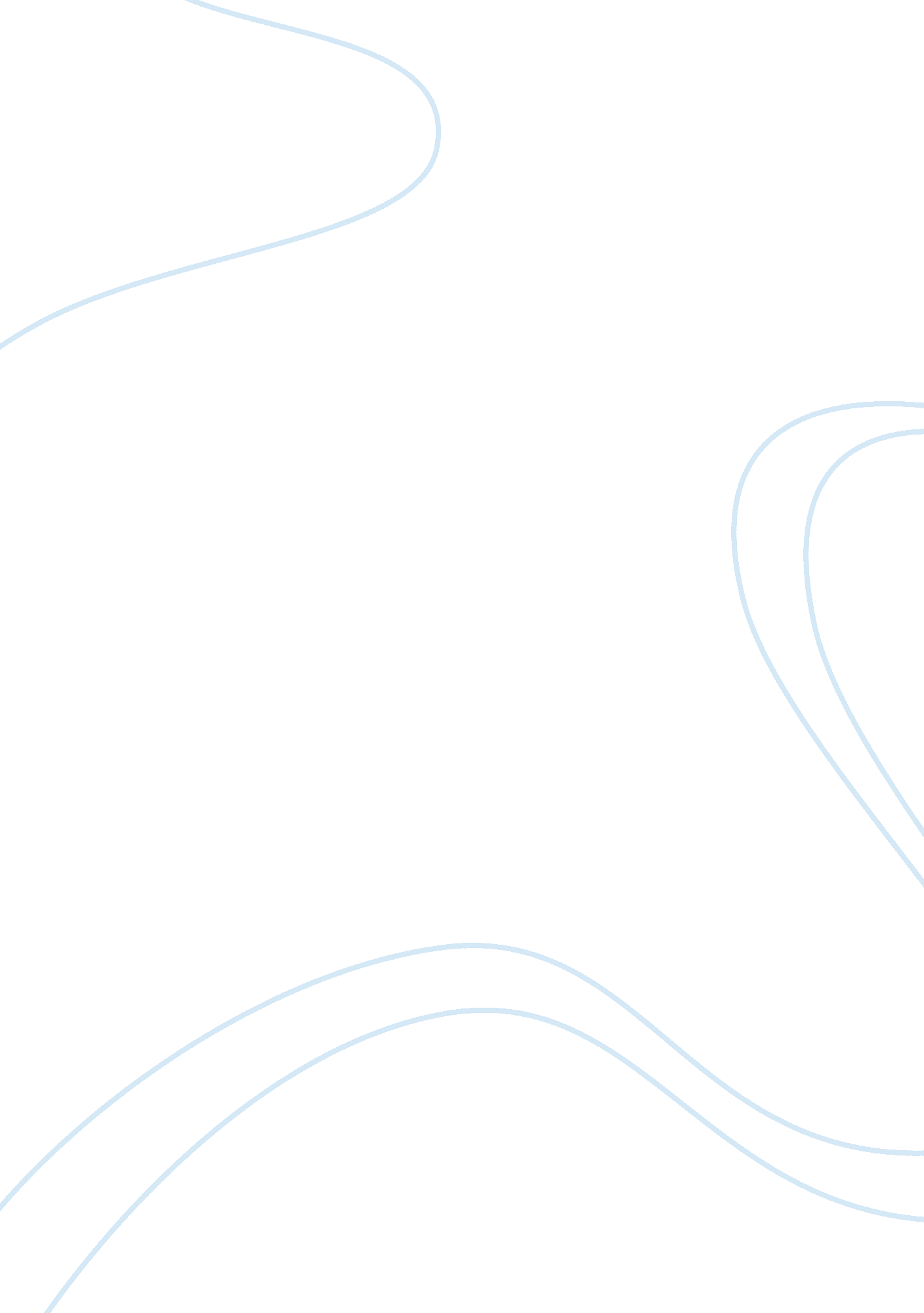 My it was during this tenure that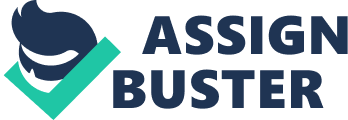 My interest in communication technology bloomed when Ivisited a local radio station during my high school. I was captivated by theway my science teacher Dandushri Pilavullakandi explained how the networks andsatellites work for sending signals and data for transmission. This made merealize the importance of technology and its role in our daily lives. I did schooling from St. Montfort High School which is oneof the top schools in my town. Science subjects like Physics were my keyinterest, as they helped me understand the basic foundational concepts oftechnology. I performed well academically scoring 81. 2% and earned an admissioninto the electronics department of B. S. Abdur Rahman Crescent University, Chennai, India. The modules of my undergraduate degree introduced meto the core subjects such as Computer Networks, Network Analysis and Synthesis, Computer Architecture, etc. in addition to syllabus I gained introductoryknowledge on Security and Ethical Hacking from my department senior. I gotreally excited when he shared few of his codes. After that I started learningmyself about the basics of security and vulnerabilities by reading variousforums and learned about freeware tools like Burp Suite, Fiddler, etc. Thewide, multifaceted span and instrumental role of information security in ourdaily lives motivated me to contest in bug bounty during leisure time. As a part of my curriculum, I did a project titled” Virtual Private Network implementation”. It included a demonstration on internetprivacy and data protection. The project received positive reception from mydepartment faculties. My final-year project was on Near Field Communicationusing Arduino to establish a peer-to-peer (P2P) network for exchanging data. Inaddition, I was also the executive member of IEEE student branch at myuniversity during the academic year 2011–2013. It was during this tenure that Iacquired enough confidence and inspiration to fulfill responsibilities myfamily had on me. I secured first class in academics and along with my interpersonalskills helped me land a job at a risk and consulting firm, named Aon Hewittduring final year. After training, I was mapped into QA (Quality Assurance)testing team. At Aon, I volunteered for a meet-up event calledAON-Ithon to follow my hacking craze; the monthly event was conducted by theinformation security team. Here, I exhibited my basic security knowledge andinterest which I gained, back university days. This was promptly appreciated bya security lead, and I was offered a chance to move to my desired domain(information security) based on the internal company change policy. It is thenmy role as a security analyst began for clients like BNY Mellon and Best Buy. Igained real-time knowledge on live projects and completed my certification on” Certified Ethical Hacker (CEH)”. During weekends, I attend local conferencesheld in the city to keep myself updated with the latest developments in thefield. My education provided me the base to become asuccessful software professional, and I was exposed to various streams in theIT industry. Working as a security analyst for almost 2 years, I am ready tomove toward the next phase of life by pursuing a master’s degree. I believe a master’s degree will help me growindividually in the security areas where I have limited knowledge, as agraduate school attracts groups of like-minded people with similar interests inspecific areas, and it is a perfect place to connect with faculty, peers andalumni to acquire additional knowledge, insight, and diversity of opinion. After perusing through many university websites, Ifeel that the program offered at your consortium accommodates my career needsthe best. Also studying in a richly diverse environment such as Canada willenable me to become a truly global citizen. Moreover, it will be across-cultural experience with an assortment of global exposure for a studentlike me who comes from a small town in South India. The beautiful campus, outstanding faculty, and wonderful state of Quebec itself are the factors thathave influenced my decision to pursue MEng in Canada. The MEng program in Concordia will be an opportunityto work under the supervision of adept professors and compete withinternational students from all around the globe, which will prepare me to meetthe challenges in the real world. Your program’s unique internship assignmentwill further hone my skills and enable me to channel the knowledge gained fromthe university experience toward the successful completion of the degree. On completion of my graduate studies, I set my sighton utilizing my expertise into presenting international conferences ininformation security and to becomean individual security researcher. I aim to establish best practices andoversee enterprises from its conception to completion. My definite andlong-term goal is to make optimum use of my global experiences to start atraining institute in my native town. I would consider myself extremelyfortunate to get an opportunity to study at your university and will do utmost justiceto my admission. 